Statistical Report of North Carolina Public LibrariesReport Instructions & Definitions Fiscal Year 2023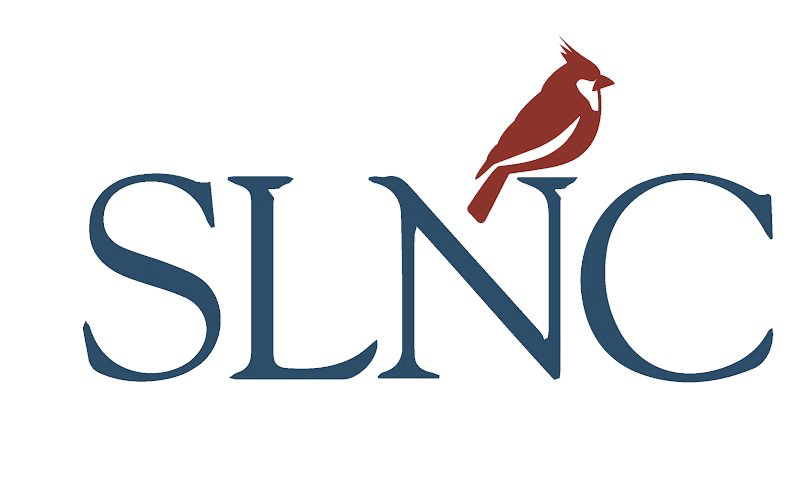 Data collected from this questionnaire is reported to the Institute of Museum and Library Services as part of the national Public Libraries Survey.Table of ContentsIntroduction (4)	Timeline	Training	Accessing and Using the DataSection A: PLSC Codes (6)Special Section: COVID-19 Impacts (9)Section B: General Information (11)	Service OutletsSection C: Personnel (14)	Personnel Counts	SalariesSection D: Operating Income (18)	Local Government Income	State Government Income	Federal Government IncomeSection E: Operating Expenditures (20)	Personnel Expenditures	Collections Expenditures	All Other Expenditures	Total Operating ExpendituresSection F: Capital Income and Expenditures (23)Section G: Collections (24)	Print Books	Other Print Materials	Non-print Materials	Electronic Collections	Electronic MaterialsSection H: Collection Usage (30)	Book Usage Age	Usage by Format	Totals	Technology LendingSection I: Registered Users (36)	VisitsSection J: Programming (38)	Synchronous Programs		Asynchronous Activities	Programs by Topic	Consultations	Self-direct Activities (NEW)	Summer Learning ProgramSection K: Other Services (44)	Patron Assistance	Meeting Room Use	Interlibrary Loan	PartnershipsSection L: Electronic Technology (47)	Computers	UsageSection M: Branch Information (49)	COVID-19 ImpactsOutlet CollectionContact InformationCountsHoursIDCodesInternetIntroductionThe statistics collected on this form are used to compile the Annual Statistical Tables and Directory of North Carolina Public Libraries. Selected data are also reported to the Public Library Statistics Cooperative (PLSC) to be used in the creation of a composite report on public libraries in the United States by the Institute of Museum and Library Services. Definitions ensure comparability of data from different libraries and different states.Survey items that are highlighted gray are pre-filled or auto-calculated by the survey software. Depending on the type of data, some pre-filled items are locked and can only be changed by contacting the survey administrator. Items highlighted yellow are new modifications and a response is not required, though it is encouraged to report if possible. Unless otherwise indicated, report data for the year beginning ​July 1, 2022, and ending June 30, 2023. ​ For more information or questions, contact the survey administrator: ​Amanda Johnson, Amanda.johnson@ncdcr.gov. TimelineJuly 17, 2023: The survey opens in LibPAS.September 15, 2023: The survey must be locked (submitted) in LibPAS.September – November 2023: Review and verification by the State Library. Libraries may be asked to provide further information or verify submissions.December 2023: Draft data tables are released on the State Library’s website and data is available in the reporting module of LibPAS.January-April 2024: Data is submitted to IMLS.  Libraries may again be asked to provide further information or verify submissions.May 2024: Final certified data is released. Training ResourcesAll data is to be reported through LibPAS​. An overview of how to input data into LibPAS is available on the home page after logging in.Training and additional documentation on programming elements (section M) is available in Niche Academy.Accessing and Using Public Library DataState Data ProductsThe State Library of North Carolina makes available several resources to facilitate accessing and using the annual report data.Resources available on our website include:Data Tables: The State Library produces 14 data tables annually that display selected data from the annual report. The tables download in Microsoft Excel and feature sortable and filterable columns. A raw .csv export of the data is also available.Chart Maker: The Chart Maker file downloads as a Microsoft Excel file and allows users to select a library to generate charts on key metrics including finances, staffing, collections and usage. The charts will display the selected library, peer libraries and the state average.Quick Reports: Quick reports are available on the homepage of LibPAS including a 5-year trend report, state raking for key metrics, comparison table, as well as collections, technology, programming and services, and finance and staffing reports.Infographics: The State Library of North Carolina has created an infographic library that features statewide infographics and downloadable templates.NC Public Library staff also have access to current and prior years of data in the LibPAS Reporting module. Several types of reports are available including trend and comparison reports. The report module also includes access to downloadable template pamphlets and infographics. All downloads open in Microsoft Excel or Word and are fully customizable.Data is published in Excel files on the State Library website along with the instruction manual. Infographics and templates are also available. Federal Data ProductsThe Institute of Museum and Library Services (IMLS) aggregates and disseminates data from the Annual Public Libraries Survey.  The Office of Research at IMLS makes available several tools to encourage use of the PLS data in their PLS Data Catalog including:Raw data filesSupplementary tables with key ratios and percentagesState profilesResearch briefsAnnual reportsIMLS also makes available the Library Search and Compare tool which allows libraries to find similar libraries for benchmarking. Section A: PLSC CodesSection B. General InformationService OutletsSection C: PersonnelPersonnel CountsSalariesAdministrationManagement LibrariansOther LibrariansOther staffSection D: Operating IncomeLocal Government IncomeState Government IncomeFederal Government IncomeAll Other IncomeTotal Operating IncomeSection E: Operating ExpendituresPersonnel ExpendituresCollection ExpendituresOther ExpendituresTotal Operating ExpendituresSection F: Capital Income and ExpendituresSection G: CollectionsPrint BooksOther Print MaterialsNon-Print Physical MaterialsElectronic Collections (Databases)Electronic MaterialsSection H: Collection UsageBook Usage By AgeUsage By FormatTotalsTechnology LendingSection I: Registered UsersVisitsSection J: ProgrammingSynchronous ProgramsIn-Person Programs OfferedPrograms OfferedProgram Attendance Synchronous Program TotalsAsynchronous ActivitiesPre-recorded EventsPrograms offered by topicConsultationsSelf-directed Activities (NEW)A self-directed activity is an activity that library staff provide for patrons, typically for a limited time. Unlike traditional programming, it does not require direct staff interaction while the activity is being completed. Examples include take–home crafts, social media challenges or trivia, outdoor story walks, and other activities that the library provides resources for, but that the patron does independently. The activity reported on is that which requires a moderate amount of staff work to prepare and facilitate, beyond just leaving out photocopied coloring pages, puzzles or board games.Summer Learning Program (June 1 - August 31, 2023)Summer Learning Program ParticipationSection K: Other ServicesPatron AssistanceMeeting Room UseInterlibrary LoansPartnershipsSection L: Electronic TechnologyComputersUsageSection M: Branch InformationOutlet CollectionContactCountsHoursIDCodesInternetNumberIndicatorDefinitionInternal NotesA.1.FSCS Key (PLSC ID) This is prefilled by the State Library. This is the identification code assigned by PLSC. Outlets are assigned the same ID as the administrative entity to which they belong, with a unique suffix added to distinguish each outlet. A.2.Lib IDThis is prefilled by the State Library. This is the state-assigned identification code for the administrative entity or outlet.A.3.Interlibrary relationship codeThis is prefilled by the State Library. Select one of the following: HQ = Headquarters of a System, Federation, or Cooperative Service; ME = Member of a System, Federation, or Cooperative Service, but not the headquarters; NO = Not a Member of a System, Federation, or Cooperative Service. NOTE:  North Carolina libraries are all “NO”.A.4.Legal basis codeThis is prefilled by the State Library. The legal basis is the type of local government structure within which the entity functions. It reflects the state or local law which authorizes the library. Select one of the following: CI = Municipal Government (city, town or village); CO = County; CC = City/County; MJ = Multi-jurisdictional; NL = Native American Tribal Government; NP = Non-profit Association or Agency; SC = School District; SD = Special Library District (authority, board, commission); OT = Other.  Note: Put city/county combinations under ‘CC’, rather than under Multi-jurisdictional.A.5.Administrative structure codeThis is prefilled by the State Library. This code identifies an autonomous library entity that has its own governance and funding. Select one of the following: MA = Administrative entity with multiple direct service outlets where administrative offices are separate; MO = Administrative entity with multiple direct service outlets where administrative offices are not separate; SO = Administrative entity with a single direct service outlet.A.6.FSCS public library definitionThis is prefilled by the State Library. Answer yes or no to the following question: Does this public library meet all the criteria of the FSCS (Federal State Cooperative System) public library definition? A public library is an entity that is established under state enabling laws or regulations to serve a community, district, or region, and that provides at least the following: 1. An organized collection of printed or other library materials, or a combination thereof; 2. Paid staff; 3. An established schedule in which services of the staff are available to the public; 4. The facilities necessary to support such a collection, staff, and schedule; and 5. Is supported in whole or in part with public funds.A.7.Geographic code This is prefilled by the State Library. Choose one of the following types of geography (defined by the U.S. Census Bureau) that best describes the legal service area (LSA) for which the public library has been established to offer services and from which (or on behalf of which) the library derives revenue, plus any areas served under contract for which the library is the primary service provider. The Geographic Code should represent the basis for the Population of Legal Service Area (data element #208), including areas served under contract, and as such should be determined by the state library agency. Each geography type has at least two subtypes: “entirety” and “overlap.” If the LSA is not coterminous with one of the geography types, select the “overlap” option for the geography type that most overlaps the LSA. For “County or Equivalent” and “Multi-County” geographies, a third subtype, “remainder excluding AEs of contained geographies,” exists specifically for AEs that serve the areas of counties outside of municipalities with separate AEs. Note: For further clarification, see the definition of terms published by the U.S. Census Bureau: https://www.census.gov/programs-surveys/geography/about/glossary.htmlPL1—Place (e.g., incorporated city or village, census-designated), entiretyPL2—Place (e.g., incorporated city or village, census-designated), overlapMP1—Multi-Place, entiretyMP2—Multi-Place, overlap CD1—Minor Civil Division [MCD] (e.g., town, township), entiretyCD2—Minor Civil Division [MCD] (e.g., town, township), overlapMD1—Multi-MCD, entiretyMD2—Multi-MCD, overlapCO1—County or Equivalent, entiretyCO2—County or Equivalent, overlapCO3—County or Equivalent, remainder excluding AEs of contained geographiesMC1—Multi-County, entiretyMC2—Multi-County, overlapMC3—Multi-County, remainder excluding AEs of contained geographiesSU1—School District - Unified, entiretySU2—School District - Unified, overlapSE1—School District - Elementary, entiretySE2—School District - Elementary, overlapSS1—School District - Secondary, entiretySS2—School District - Secondary, overlapOTH—OtherA.8.Legal service area boundary changeThis is prefilled by the State Library. Answer yes or no to the following question: Did the administrative entity’s legal service area boundaries change since last year?Note: Changes are likely to result, for example, when a municipality annexes land or when an administrative entity contracts to provide public library service for some additional geographic area other than the geographic area for which it was established (e.g., a municipal library contracts to serve county residents).A.9.Population of the legal service areaThis is prefilled by the State Library. The number of people in the geographic area for which a public library has been established to offer services and from which (or on behalf of which) the library derives income, plus any areas served under contract for which the library is the primary service provider.Note: The pre-filled number reflects the prior year’s certified population from the NC Office of Budget and Management. The population is updated by State Library staff prior to PLSC submission once the current year’s data is released.NumberIndicatorDefinitionInternal NotesB.1-4.Mailing AddressAdministrative entity’s mailing address. If your mailing address has changed since last year, please contact Amanda Johnson, Amanda.johnson@ncdcr.gov.B.5-8.Street AddressThe complete street address of the administrative entity or outlet. If your street address has changed since last year, please contact Amanda Johnson.Note: Do not report a post office box or general delivery. B.9.Legal NameThe legal name of the administrative entity or outlet. Note: Do not use acronyms. Do not abbreviate the name unless it exceeds the field length of 60 characters. Avoid abbreviations at the beginning of the name and do not punctuate abbreviations.B.10.Economic TierThe 2021 Economic Tier designated by the NC Department of Commerce. Regional Libraries have been assigned a tier based on where the majority of their population lives. B.11.Library typeMunicipal, county, or regional libraryB.12.CountyThe county in which the library is situated. For Regional Libraries, this is the county in which the Regional headquarters is located.B.13.Library DirectorName of the library director.B.14.PhoneThe telephone number of the administrative entity, including area code. Note: Report telephone number without spacing or punctuation.B.15.Fax NumberThe fax number of the administrative entity or outlet, including area code. Note: Report telephone number without spacing or punctuation.B.16.Email AddressDirector’s email address.B.17Person Completing FormName of the person completing the form.B.18.TitleTitle of the person completing the form.B.19.Phone NumberPhone number for the person completing the form.B.20.Fax NumberFax number for the person completing the form.B.21.Email AddressEmail address for the person completing the form.B.22.Web AddressThe Web Address of the administrative entity starting with http://NumberIndicatorDefinitionInternal NotesB.23.Number of Central LibrariesA single outlet library, or the service outlet which is the operational center of a multiple-outlet library. Usually all processing is centralized here and the principal collections are housed here. Synonymous with the main library. Note: Administrative centers are not counted as central libraries, i.e., offices that are separate from the direct service outlets and do not provide direct library services, but may provide staff, materials, and services to other libraries. Count these as branches.B.24.Number of Branch LibrariesAn auxiliary unit which has all of the following: (1) separate quarters; (2) an organized collection of library materials; (3) paid staff; and (4) regularly scheduled hours for being open to the public. County libraries of a regional system are listed here. Report all branches including those housed in the same building as the regional library.B.25.Number of BookmobilesA traveling branch library which has all of the following: 1) a truck or van that carries an organized collection of library materials; 2) paid staff; and 3) regularly scheduled hours (bookmobile stops) for being open to the public. Count the number of vehicles in use, not the number of stops the vehicle makes. B.26.Number of Other Mobile UnitsOther vehicles or vans used for library programming (e. g., service to daycare centers, senior centers, etc.) that do not meet the definition of "bookmobile" above.B.27.Number of KiosksReport the total number of kiosk locations. Kiosks are unstaffed, off-site locations where patrons can access physical or electronic library items. Note: Do not include free little libraries. Include only locations where items are checked-in and outB.28.Total Service OutletsThis field is auto-calculated. Formula: central libraries + branch libraries + bookmobiles + other mobile units + kiosks.B.29.Public Service Hours Per YearThis is the sum of annual public service hours for all outlets. It is automatically calculated based on the hours reported individually for the central library, branches, bookmobiles and books by mail service under Branch Information - Section M.NumberIndicatorDefinitionInternal NotesC.1.FTE Librarians with MLS accredited by ALAPaid librarians with a master's degree from programs of library and information studies accredited by ALA. Graduates whose library schools received accreditation within five years after their graduation should be included in this count ("grandfathered in"). C.2.FTE Librarians with MLS not accredited by ALAPaid librarians with a master's degree from programs of library and information studies not accredited by ALA but having North Carolina Public Librarian Certification.C.3.Total LibrariansThis is calculated for you by the State Library. FTE Librarians with MLS accredited by ALA + FTE Librarians with MLS not accredited by ALA.C.4.FTE all Other Paid StaffReport all other employees paid from the reporting unit budget including plant operations, security, and maintenance staff.C.5Total Paid EmployeesThis is calculated for you by the State Library.Total Librarians + FTE all Other Paid Staff.C.6Volunteer hoursReport the number of hours worked by library volunteers this year.NumberIndicatorDefinitionInternal NotesC.7.Director's salarySalary as of June 30 of the fiscal year in question.C.8.Salary range of Library Director positionThe minimum salary and maximum salary of this position as of June 30 of the fiscal year in question.C.9.Year of appointment of Library DirectorCalendar year in which the library director was employed in that position. Ex. “2014.”C.10.Assistant Director salarySalary as of June 30 of the fiscal year in question.C.11.Finance Officer salarySalary as of June 30 of the fiscal year in question. Leave blank if the finance officer reports to a department outside the library.Branch ManagerBranch ManagerBranch ManagerBranch ManagerBranch ManagerC.12. MinimumC.13. MaximumC.14. AverageC.15. Education RequirementInternal NotesYouth Services Manager: Report salaries for managers whose primary responsibilities include youth services and youth programs.  Include teen services managers.Youth Services Manager: Report salaries for managers whose primary responsibilities include youth services and youth programs.  Include teen services managers.Youth Services Manager: Report salaries for managers whose primary responsibilities include youth services and youth programs.  Include teen services managers.Youth Services Manager: Report salaries for managers whose primary responsibilities include youth services and youth programs.  Include teen services managers.Youth Services Manager: Report salaries for managers whose primary responsibilities include youth services and youth programs.  Include teen services managers.C.16. MinimumC.17. MaximumC.18. AverageC.19. Education RequirementInternal NotesAdult Services Manager: Report salaries for managers whose primary responsibilities include adult services and adult programs. Include reference managers.Adult Services Manager: Report salaries for managers whose primary responsibilities include adult services and adult programs. Include reference managers.Adult Services Manager: Report salaries for managers whose primary responsibilities include adult services and adult programs. Include reference managers.Adult Services Manager: Report salaries for managers whose primary responsibilities include adult services and adult programs. Include reference managers.Adult Services Manager: Report salaries for managers whose primary responsibilities include adult services and adult programs. Include reference managers.C.20. MinimumC.21. MaximumC.22. AverageC.23. Education RequirementInternal NotesTechnical Services Managers: Report salaries for positions whose primary responsibilities include cataloging and acquisitions. Technical Services Managers: Report salaries for positions whose primary responsibilities include cataloging and acquisitions. Technical Services Managers: Report salaries for positions whose primary responsibilities include cataloging and acquisitions. Technical Services Managers: Report salaries for positions whose primary responsibilities include cataloging and acquisitions. Technical Services Managers: Report salaries for positions whose primary responsibilities include cataloging and acquisitions. C.24. MinimumC.25. MaximumC.26. AverageC.27. Education RequirementInternal NotesCirculation Manager: Report salaries for positions whose primary responsibilities include circulation and access services.Circulation Manager: Report salaries for positions whose primary responsibilities include circulation and access services.Circulation Manager: Report salaries for positions whose primary responsibilities include circulation and access services.Circulation Manager: Report salaries for positions whose primary responsibilities include circulation and access services.Circulation Manager: Report salaries for positions whose primary responsibilities include circulation and access services.C.28. MinimumC.29. MaximumC.30. AverageC.31. Education RequirementInternal NotesOther Managers: Report all other management positions not included above.Other Managers: Report all other management positions not included above.Other Managers: Report all other management positions not included above.Other Managers: Report all other management positions not included above.Other Managers: Report all other management positions not included above.C.32. MinimumC.33. MaximumC.34. AverageInternal NotesYouth Services Librarians: Report salaries for staff whose primary responsibilities include youth services and youth programs.  Include teen services staff.Youth Services Librarians: Report salaries for staff whose primary responsibilities include youth services and youth programs.  Include teen services staff.Youth Services Librarians: Report salaries for staff whose primary responsibilities include youth services and youth programs.  Include teen services staff.Youth Services Librarians: Report salaries for staff whose primary responsibilities include youth services and youth programs.  Include teen services staff.Youth Services Librarians: Report salaries for staff whose primary responsibilities include youth services and youth programs.  Include teen services staff.C.35. MinimumC.36. MaximumC.37. AverageC.38. Education RequirementInternal NotesAdult Services Librarians: Report salaries for staff whose primary responsibilities include adult services and adult programs. Include reference staff.Adult Services Librarians: Report salaries for staff whose primary responsibilities include adult services and adult programs. Include reference staff.Adult Services Librarians: Report salaries for staff whose primary responsibilities include adult services and adult programs. Include reference staff.Adult Services Librarians: Report salaries for staff whose primary responsibilities include adult services and adult programs. Include reference staff.Adult Services Librarians: Report salaries for staff whose primary responsibilities include adult services and adult programs. Include reference staff.C.39. MinimumC.40. MaximumC.41. AverageC.42. Education RequirementInternal NotesTechnical Services Librarians: Report salaries for positions whose primary responsibilities include cataloging and acquisitions.Technical Services Librarians: Report salaries for positions whose primary responsibilities include cataloging and acquisitions.Technical Services Librarians: Report salaries for positions whose primary responsibilities include cataloging and acquisitions.Technical Services Librarians: Report salaries for positions whose primary responsibilities include cataloging and acquisitions.Technical Services Librarians: Report salaries for positions whose primary responsibilities include cataloging and acquisitions.C.43. MinimumC.44. MaximumC.45. AverageC.46. Education RequirementInternal NotesCirculation Librarians: Report salaries for positions whose primary responsibilities include circulation and access services.Circulation Librarians: Report salaries for positions whose primary responsibilities include circulation and access services.Circulation Librarians: Report salaries for positions whose primary responsibilities include circulation and access services.Circulation Librarians: Report salaries for positions whose primary responsibilities include circulation and access services.Circulation Librarians: Report salaries for positions whose primary responsibilities include circulation and access services.C.47. MinimumC.48. MaximumC.49. AverageC.50. Education RequirementInternal NotesOther Librarian: Report all other librarian positions not included above.Other Librarian: Report all other librarian positions not included above.Other Librarian: Report all other librarian positions not included above.Other Librarian: Report all other librarian positions not included above.Other Librarian: Report all other librarian positions not included above.C.51. MinimumC.52. MaximumC.53. AverageInternal NotesLibrary Assistant (Supervisory): Report salaries for library assistant positions that have management or supervisory responsibilities.Library Assistant (Supervisory): Report salaries for library assistant positions that have management or supervisory responsibilities.Library Assistant (Supervisory): Report salaries for library assistant positions that have management or supervisory responsibilities.Library Assistant (Supervisory): Report salaries for library assistant positions that have management or supervisory responsibilities.Library Assistant (Supervisory): Report salaries for library assistant positions that have management or supervisory responsibilities.C.54. MinimumC.55. MaximumC.56. AverageC.57. Education RequirementInternal NotesLibrary Assistant: Report salaries for library assistants.Library Assistant: Report salaries for library assistants.Library Assistant: Report salaries for library assistants.Library Assistant: Report salaries for library assistants.Library Assistant: Report salaries for library assistants.C.58. MinimumC.59. MaximumC.60. AverageC.61. Education RequirementInternal NotesIT Personnel: Report salaries for IT personnel.IT Personnel: Report salaries for IT personnel.IT Personnel: Report salaries for IT personnel.IT Personnel: Report salaries for IT personnel.IT Personnel: Report salaries for IT personnel.C.62. MinimumC.63. MaximumC.64. AverageInternal NotesNumberIndicatorDefinitionInternal NotesD.1.Municipal IncomeInclude all tax and non-tax receipts designated by municipalities and available for expenditure by the public library.D.2.County IncomeInclude all tax and non-tax receipts designated by counties and available for expenditure by the public library.D.3.Total Local Government IncomeThis is automatically calculated for you. County funds + Municipal fundsNumberIndicatorDefinitionInternal NotesD.4.Aid to Public Libraries IncomeThis field is pre-filled by the State Library.  If you believe there is an error, please contact Amanda Johnson.D.5Non-recurring SFRF FundsThis field is pre-filled by the State Library.  If you believe there is an error, please contact Amanda Johnson.D.6.Geer Grant FundsThis field is pre-filled by the State Library.  If you believe there is an error, please contact Amanda Johnson.D.7.Other State IncomeIncludes all other funds distributed by State government except for federal money distributed by the State and income from the Aid to Public Libraries Fund.D.8.Total State Government IncomeThis is automatically calculated for you.Other state funds + Aid to Public Libraries grantNumberIndicatorDefinitionInternal NotesD.9.LSTA incomeThis field is pre-filled by the State Library.  If you believe there is an error, please contact Amanda Johnson.Note: A grant award may be split between fiscal years depending on when reimbursement is processed.D.10.Other federal incomeEnter federal grants distributed directly to the public library, such as National Endowment for the Humanities (NEH) grants, Higher Education Act (HEA) grants, etc. D.11.Total federal Government IncomeThis is automatically calculated for you.Other federal funds + LSTA incomeNumberIndicatorDefinitionInternal NotesD.12.All other fundsAll operating income not previously reported. Include only those items that were added to the library's operating budget. Include, for example:Grants from non-governmental organizationsmonetary gifts and donationsinterestlibrary fines, and fees for library services Do not include the value of any contributed or in-kind services or the value of any non-monetary gifts and donations.NumberIndicatorDefinitionInternal NotesD.13.Total operating incomeThis is automatically calculated for you.Total local income + Total state funds + Total federal funds + All other funds.NumberIndicatorDefinitionInternal NotesE.1.Salaries and wages expenditures The salary and wages for all library staff. Include salaries and wages before deductions but exclude employee benefits. E.2.Employee benefits expendituresBenefits outside of salary and wages paid and accruing to employees, regardless of whether the benefits or equivalent cash options are available to all employees. Include amounts spent by the library for direct, paid employee benefits including:Social SecurityRetirementInsuranceGuaranteed disability income protectionUnemployment compensationWorkmen’s compensationTuitionHousing benefits Only that portion of any employee benefits paid out of the library’s budget should be reported.E.3.Total staff expendituresThis field is auto-calculated for you. Employee benefits expenditures + Salaries and wages expendituresNumberIndicatorDefinitionInternal NotesE.4.Print materials expendituresReport all operating expenditures for the following print materials: books, serial back files, current serial subscriptions, government documents, and any other print acquisitions.E.5.Electronic materials expendituresReport all operating expenditures for electronic (digital) materials including for items held locally and for remote materials for which permanent or temporary access rights have been acquired. Include expenditures for database licenses. [Note: Based on ISO 2789 definition.]Types of electronic materials include e-books, audio and video downloadables, e-serials (including journals), government documents, databases (including locally mounted, full text or not), electronic files, reference tools, scores, maps, or pictures in electronic or digital format, including materials digitized by the library. Note: Expenditures for computer software used to support library operations or to link to external networks, including the Internet, are reported under Other Operating Expenditures.E.6.Other materials expendituresReport all operating expenditures for other materials, such as microform, audio and video physical units, DVD, and materials in new formats.E.7.Total collection expendituresThis field is auto-calculated for you.Other materials expenditures + Electronic materials expenditures + Print materials expendituresNumberIndicatorDefinitionInternal NotesE.8.Other operating expendituresInclude all expenditures not covered in the sections for personnel and collections. Include expenses such as computer software used to support library operations or to link to external networks, including the Internet, binding, supplies, repair or replacement of existing furnishings and equipment, and costs incurred in the operation and maintenance of physical facilities.NumberIndicatorDefinitionInternal NotesE.9.Total operating expendituresThis field is auto-calculated for you.Salaries + Benefits + Other Material expenditures + Print Material Expenditures + Electronic Material Expenditures + Other expendituresE.10.Total unencumbered operational balanceThis field is auto-calculated for you.Total Operating Income – Total Operating ExpendituresE.11.Usage of State Aid FundsSelect the areas State Aid funds are expended upon salaries, collections, technology, or other NumberIndicatorDefinitionInternal NotesF.1.Local capital revenueReport all governmental funds designated by the community, district, or region and available to the library for the purpose of major capital expenditures, except for state and/or federal money distributed by the local government.F.2.State capital revenueReport all funds distributed by state government for expenditure by the library for the purpose of major capital expenditures, except for federal money distributed by the state.F.3.Federal capital revenueReport federal governmental funds, including federal funds distributed by the state or locality, and grants and aid received by the library for the purpose of major capital expenditures.F.4.Other capital revenueReport private (non-governmental) funds, including grants received by the library for the purpose of major capital expendituresF.5.Total capital revenueThis is auto-calculated for you.Government Capital Revenue + Federal Gov’t Capital Revenue + Other Capital RevenueAdultYoung AdultJuvenileInternal NotesG. 1. FictionG. 2. FictionG. 3. FictionG. 4. Non-FictionG. 5. Non-FictionG. 6. Non-FictionG. 7. Total Adult BooksG. 8. Total YA BooksG. 9. Total Juvenile BooksNumberIndicatorDefinitionInternal NotesG.10. Other print materials This field is auto-calculated for you. Adult fiction + Adult non-fiction + Juvenile fiction + Juvenile non-fiction + YA fiction + YA non-fictionNumberIndicatorDefinitionInternal NotesG.11.Other print materials Use this field only if necessary. Report the number of physical units for all other print materials. DO NOT track toys, puzzles, games, computer games, or other non-print materials here. These items can be tracked in “Other non-print materials.”  Note: This is pre-filled for NC Cardinal members.G.12.Current print serial subscriptionsCount subscriptions purchased from the library's budget and those donated to the library as gifts. Examples of serials are periodicals (magazines), newspapers, annuals, some government documents, some reference tools, and numbered monographic series.  Count titles, including duplicates, DO NOT COUNT INDIVIDUAL ISSUES. Include the total number of subscriptions for all outlets. For example, if the library has four subscriptions to Time, then count four. Current serial subscriptions are arrangements by which, in return for a sum paid in advance, serials are provided for a specified number of issues. Note: This is pre-filled for NC Cardinal members.NumberIndicatorDefinitionInternal NotesG.13.Audio – Physical unitsMaterials circulated in a fixed, physical format on which sounds (only) are stored (recorded) and that can be reproduced (played back) mechanically, electronically, or both. Include records, audio cassettes, audio cartridges, audio discs (including audio CD ROMs), audio reels, talking books, and other sound recordings stored in a fixed, physical format. Do not include downloadable electronic audio files. Report the number of units, including duplicates. Items packaged together as a unit (e.g. two compact discs for one recorded book) and checked out as a unit are counted as one physical unit.Note: This is pre-filled for NC Cardinal members.G.14.Video – Physical unitsMaterials circulated in a fixed, physical format on which moving pictures are recorded, with or without sound. Electronic playback reproduces pictures, with or without sound, using a television receiver or computer monitor. Video formats may include tape, DVD and CD ROM. Report the number of units, including duplicate titles. Items packaged together as a unit (e.g. two compact discs for one recorded book) and checked out as a unit are counted as one physical unit.Do not include downloadable electronic video files.  Note: This is pre-filled for NC Cardinal members.G.15.Other non-print analog materialsUse this field only if necessary. Report the number of physical units for all other non-print materials. Microfiche, microfilms, and other microforms, puzzles, games, video games, tools, etc. can be included. Note: This is pre-filled for NC Cardinal members.NumberIndicatorDefinitionInternal NotesG.16.Local/other cooperative agreementsReport the number of databases acquired by the library directly or through a regional or state-wide cooperative agreement.Do not count NC LIVE databases here: these are now reported in a separate question.G.17.NC LIVE databasesThe number of NC LIVE databases will be pre-filled by State Library staff and should not be included elsewhere.G.18.Total licensed databaseThis field is auto-calculated for you.Local/other cooperative agreements + NC LIVEE-booksE-AudioE-VideoE-PeriodicalsInternal NotesNC LiveG. 19. Pre-filledG. 20. Pre-filledG. 21. Pre-filledG. 22. Pre-filledNC KidsG. 23. Pre-filledG. 24. Pre-filledG. 25. Pre-filledG. 26. Pre-fillede-iNC G. 27. Pre-filledG. 28. Pre-filledG. 29. Pre-filledG. 30. Pre-filledNCDLG. 31. Pre-filledG. 32. Pre-filledG. 33. Pre-filledG. 34. Pre-filledLocalG. 35. G. 36. G. 37.G. 38. TotalG. 39. Auto-calculatedG. 40. Auto-calculatedG. 41. Auto-calculatedG. 42. Auto-calculatedAdult BooksYoung Adult BooksJuvenile BooksInternal NotesH. 1. FictionH. 2. FictionH. 3. FictionH. 4. Non-FictionH. 5. Non-FictionH.6. Non-FictionH. 7. Total Adult Books (Auto-calculated)H. 8. Total YA Books (Auto-calculated)H. 9. Total Juvenile Books (Auto-calculated)NumberIndicatorDefinitionInternal NotesH.10.Total book circulationThis value is auto-calculated for you.Adult fiction + Adult non-fiction + Juvenile fiction + Juvenile non-fiction + YA fiction + YA non-fiction.H.11.Print periodicals circulationIf known, report the circulation of print periodicals.  Note: This is pre-filled for NC Cardinal members.H.12.Total print circulationThis value is auto-calculated for you.Adult fiction + Adult non-fiction + Juvenile fiction + Juvenile non-fiction + YA fiction + YA non-fiction + Periodicals + Other printH.13.Analog audio circulationCirculation of audio on cassettes, CDs, or other physical media.  Note: This is pre-filled for NC Cardinal members.H.14.Analog video circulationCirculation of video on DVDs or other media.  Note: This is pre-filled for NC Cardinal members.H.15.Other print material circulationUse this field only if necessary. Report the circulation for all other print materials. DO NOT track toys, puzzles, games, computer games, or other non-print materials here. These items can be tracked in “Other non-print materials.”  Note: This is pre-filled for NC Cardinal members.H.16.Other non-print analog circulationUse this field only if necessary. Report the circulation of physical units for all other non-print materials. You can include microfiche, microfilms, and other microforms, puzzles, games, video games, tools, etc.  Note: This is pre-filled for NC Cardinal members.H.17.Total non-print circulationThis field is auto-calculated for you.Analog Audio + Analog Video + Non-print materialsH.18.Total physical item circulationThis value is auto-calculated for you. Print circulation + Analog Audio + Analog Video + other print materials circulation + Other non-print analog circulationH.19.NC LIVE eBook circulationNC LIVE e-book circulation will be entered for you by the State Library.H.20.NC Kids e-book circulationNC Kids e-book circulation will be entered for you by the State Library.H.21.e-iNC e-book circulatione-iNC e-book circulation will be entered for you by the State Library. Note: If not a member, check box.H.22.NCDL e-book circulationNCDL e-book circulation will be entered for you by the State Library.Note: If not a member, check box.H.23.Local e-book circulationInclude all non-consortial e-book circulation.  H.24.Total e-book circulationThis is an automatically calculated value. NC LIVE e-book + NC Kids e-book, e-iNC e-book + NCDL e-book + local e-book circulation.H.25.NC LIVE e-audio circulationNCLIVE e-audio circulation will be entered for you by the State Library.H.26.NC Kids e-audio circulationNC Kids e-audio circulation will be entered for you by the State Library.H.27.e-iNC e-audio circulatione-iNC e-audio circulation will be entered for you by the State Library.Note: If not a member, check box.H.28.NCDL e-audio circulationNCDL e-audio circulation will be entered for you by the State Library.Note: If not a member, check box.H.29.Local e-audio circulationInclude all non-consortial e-audio circulation.  H.30.Total e-audio circulationThis is an automatically calculated value.NC LIVE e-audio + NC Kids e-audio, e-iNC e-audio + NCDL e-audio + local e-audio circulation.H.31.NC LIVE e-video circulationNC LIVE e-video circulation will be entered for you by the State Library.H.32.NC Kids e-video circulationNC Kids e-video circulation will be entered for you by the State Library.H.33.e-iNC e-video circulatione-iNC e-video circulation will be entered for you by the State Library.Note: If not a member, check box.H.34.NCDL e-video circulationNCDL e-video circulation will be entered for you by the State Library.Note: If not a member, check box.H.35.Local e-video circulationInclude all non-consortial e-video circulation. Include usage from items reported in G.40 only. H.36.Total e-video circulationThis is an automatically calculated value.NC LIVE e-video + NC Kids e-video, e-iNC e-video + NCDL e-video + local e-video circulation.H.37.e-iNC e-periodicals circulatione-iNC e-periodicals circulation will be entered for you by the State Library.Note: If not a member, check box.H.38.NCDL e-periodicals circulationNCDL e-periodicals circulation will be entered for you by the State Library.Note: If not a member, check box.H.39.Local e-periodicals circulationInclude all non-consortial e-periodicals circulation.  H.40.Total ePeriodicals circulationThis is an automatically calculated value.e-iNC e-periodicals + NCDL e-periodicals + local e-periodicals circulationH.41.Use of Electronic MaterialsElectronic Materials are materials that are distributed digitally and can be accessed via a computer, the Internet, or a portable device such as an e-book reader. Types of electronic materials include e-books and downloadable electronic video and audio files. This field is auto-calculated for you.NC LIVE e-book + NC Kids e-book, e-iNC e-book + NCDL e-book + local e-book circulation + NC LIVE e-audio + NC Kids e-audio, e-iNC e-audio + NCDL e-audio + local e-audio circulation + e-iNC e-periodicals + NCDL e-periodicals + local e-periodicals circulation + NC LIVE e-video + NC Kids e-video, e-iNC e-video + NCDL e-video + local e-video circulationH.42.NC LIVE Retrieval of Electronic InformationNC LIVE retrieval of electronic information will be entered for you by the State Library.H.43.Local Retrieval of Electronic Information (Database usage)The number of full-content items examined, downloaded or otherwise supplied to the user from online library resources that require user authentication but do not have a circulation period. Do not include use of the OPAC or library website.H.44.Total Successful Retrieval of Electronic InformationThis is an automatically calculated value. NC LIVE Retrieval of Electronic Information + Local Retrieval of Electronic InformationH.45.Electronic content useThis is an automatically calculated value.. Use of Electronic Materials + Total Successful Retrieval of Electronic InformationNumberIndicatorDefinitionInternal NotesH.46.Total audio circulationThis field is automatically calculated for you. Total e-audio + analog audio circulationH.47.Total circulation of AV materialsThis value is auto-calculated for you. NC LIVE e-audio + NC Kids e-audio, e-iNC e-audio + NCDL e-audio + local e-audio circulation. + Analog Audio + Analog Video + NC LIVE e-video + NC Kids e-video, e-iNC e-video + NCDL e-video + local e-video circulationH.48.Total Circulation of MaterialsThis value is auto-calculated for you.Total physical item circulation + Use of Electronic MaterialsH.49.Total collection useThis value is auto-calculated for you. Juvenile fiction + Juvenile non-fiction + YA fiction + YA non-fiction + Adult Fiction + Adult non-fiction + Periodicals + analog audio + analog video + other non-print + other print + NC LIVE e-book + NC Kids e-book, e-iNC e-book + NCDL e-book + local e-book circulation + NC LIVE e-audio + NC Kids e-audio, e-iNC e-audio + NCDL e-audio + local e-audio circulation + e-iNC e-periodicals + NCDL e-periodicals + local e-periodicals circulation + NC LIVE e-video + NC Kids e-video, e-iNC e-video + NCDL e-video + local e-video circulation + NCLIVE Successful Electronic Retrievals + Other Successful Electronic RetrievalsH.50.Circulation of children’s materialsTotal annual circulation of all juvenile and young adult materials in all formats to all users. Includes renewals. Note: Remember to include NC Kids usage.H.51.Auto RenewalsDoes the library automatically renew items? Yes/NoH.52.Current Overdue Fine Policy As of the end of the reporting period, does the library charge overdue fines to any users when they fail to return physical print materials by the date due?NOTE: Overdue fines are monetary penalties that typically increase according to the number of days the materials are overdue. Overdue fines are not replacement costs for lost or damaged materials.H.53.Adult FinesDoes the library collect late fines for adult materials? Do not include lost/damage fees. Yes/NoH.54.YA FinesDoes the library collect late fines for young adult materials? Do not include lost/damage fees. Yes/NoH.55.Juvenile FinesDoes the library collect late fines for juvenile materials? Do not include lost/damage fees. Yes/NoH.56.A/V FinesDoes the library collect late fines for audio-visual materials? Do not include lost/damage fees. Yes/NoNumberIndicatorDefinitionInternal NotesH.57.Technology circulationReport circulation, including in-house use, of technology lent by the library to patrons (not to staff). For example: e-readers, tablets, laptops, iPods. Include renewals if possible. Do not count:circulation of non-technology items (such as gardening tools) here. headphones or cable lending. usage of stationary desktop public access computers in this statistic.H.58.Method of data collection: tech lendingPlease provide information on the data collection method you used to determine Technology Lending. Response options: Counted every transaction, all year; Sampling (counted manually for one week); OtherH.59.Does your library lend laptops or tablets?Yes, in-house and outside use/Yes, in-house use only/NoH.60.Does your library lend Wi-Fi hotspots?Yes/NoNumberIndicatorDefinitionInternal NotesI.1.AdultsNumber of adults (18+) in the community served who have registered as borrowers.  Note: This is pre-filled for NC Cardinal members.I.2.JuvenilesNumber of juveniles (0-17) in the community served who have registered as borrowers.  Note: This is pre-filled for NC Cardinal members.I.3.Total Registered usersThis is an automatically calculated value.I.4.Does your library offer student cards to one or more k-12 schools in your area?Select the response that applies: Yes, authentication by student ID or Yes, other authentication/NoI.5.Student library cards (NEW FY23)Report the number of library cards automatically generated based on student enrollment.  Enter -1 if your library does not provide automatically generated student library cards.NumberIndicatorDefinitionInternal NotesI.5.Library visitsReport the total number of persons entering the library for whatever purpose during the year. Include persons attending activities, meetings, and those persons requiring no staff servicesI.6.Method of data collection: library visitsRegarding the number of Library Visits entered, is this an annual count or an annual estimate based on a typical week or weeks? Select one of the following: Annual CountAnnual Estimate Based on Typical Week(s)Children’s (0-5)Children’s (6-11)Young Adult (12-18)Young Adult (12-18)Adult (19+)General InterestInternal NotesOnsiteJ.1. J.2. J.2. J.3. J.4. J.5. OffsiteJ.6.J.7. J.7. J.8. J.9. J.10. Live Virtual ProgramsJ.11.J.12.J.12.J.13.J.14.J.15.TotalsJ.16. J.17. J.17. J.18. J.19. J.20. Children’s (0-5)Children’s (6-11)Young Adult (12-18)Adult (19+)General InterestInternal NotesOnsiteJ.21.J.22. J.23. J.24. J.25. OffsiteJ.26.J.27. J.28. J.29. J.30. Live Virtual ProgramsJ.31.J.32.J.33.J.34.J.35.TotalsJ.36. J.37. J.38. J.39. J.40. NumberIndicatorDefinitionInternal NotesJ.41.Total ProgramsThis is auto-calculated for you.J.42.Total AttendanceThis is auto-calculated for you.NumberIndicatorDefinitionInternal NotesJ.43.Total Number of Asynchronous Program PresentationsAn asynchronous program presentation is any recording of program content that cannot be viewed live as it unfolds (i.e., on-demand streaming). Only include program presentations posted during the reporting period. Regardless of the number of platforms on which a presentation is posted, count each unique presentation only once. Include program sessions hosted on Facebook Premiere that are not facilitated by a staff member. Count asynchronous program presentations at the administrative entity level; do not duplicate numbers at each branch. Include recordings of synchronous program sessions that were available for asynchronous viewing after the session ended.J.44.Programs presentation views within 30 days The count of views of asynchronous program presentations for a period of thirty (30) days after the presentation was posted, even if that period extends beyond the survey reporting period (or fiscal year). For program presentations made available via Facebook, count unique 1-minute views of each video. For those made available via other platforms, count unique views of each video.  Include views for program presentations that are recordings of synchronous live virtual program sessions, exclude synchronous attendance; these should be counted under Synchronous In-Person Onsite Program Attendance, Synchronous In-Person Offsite Program Attendance, or Synchronous Virtual Program Attendance.NumberIndicatorDefinitionInternal NotesJ.45.Jobs/careerDoes the library offer job or career related programming? Yes/No, not at this timeJ.46.TechnologyDoes the library offer technology related programming? Yes/No, not at this timeJ.47.Early Literacy Does the library offer early literacy related programming? Yes/No, not at this timeJ.48.Adult Literacy Does the library offer adult literacy related programming? Yes/No, not at this timeJ.49.STEAM Does the library offer STEAM related programming? Yes/No, not at this timeNumberIndicatorDefinitionInternal NotesJ.50.Job/Career ConsultationsDoes your library offer one-on-one consultations with library staff for job/career assistance? Yes/NoJ.51.Technology ConsultationsDoes your library offer one-on-one consultations with library staff for technology assistance? Yes/NoNumberIndicatorDefinitionInternal NotesJ.52.Children’s (0-5)Does your library offer self-directed activities for this age group? Yes/NoJ.53.Primary activities for ages 0-5Please list 2-3 regularly offered self-directed activities for this age group. This question is to help determine if there is consistency across the state regarding self-directed activities. J.54.Children’s (6-11)Does your library offer self-directed activities for this age group? Yes/NoJ.55.Primary activities for ages 6-11Please list 2-3 regularly offered self-directed activities for this age group. This question is to help determine if there is consistency across the state regarding self-directed activities.J.56.Young Adult (12-18)Does your library offer self-directed activities for this age group? Yes/NoJ.57.Primary activities for ages 12-18Please list 2-3 regularly offered self-directed activities for this age group. This question is to help determine if there is consistency across the state regarding self-directed activities.J.58.Adult (19+)Does your library offer self-directed activities for this age group? Yes/NoJ.59.Primary activities for ages 19+Please list 2-3 regularly offered self-directed activities for this age group. This question is to help determine if there is consistency across the state regarding self-directed activities.J.60.General InterestDoes your library offer self-directed activities for this age group? Yes/NoJ.61Primary activities for general interestPlease list 2-3 regularly offered self-directed activities for this age group. This question is to help determine if there is consistency across the state regarding self-directed activities.NumberIndicatorDefinitionInternal NotesJ.62.What methods did the library use to offer summer reading program events?Primarily Virtual, Primarily in-person, otherDELETEJ.62.Did the library distribute summer reading activity packets?Activity packets are a collection of curated literacy activities for self-paced completion. Activities can include things such as reading lists, games, crafts, etc. J.63.Library staff did school/daycare visits to advertise the SRPJ.64.What is the primary method used to track summer reading participation?Manual Tracking/Read Squared via the State Contract/Other Online Tool/OtherJ.65.Number of juvenile books circulated.J.66.Number of young adult books circulated.Birth – 56-1112 -18Internal NotesRegistrantsJ.67. J.68.J. 69. Events/ProgramsJ.70.J.71.J.72. AttendeesJ.73. J.74.J.75. Minutes ReadJ.76. J.77.J.78. NumberIndicatorDefinitionInternal NotesK.1.All transactions (“reference transactions”)  This is the total of information consultations in which library staff recommend, interpret, evaluate, and/or use information resources to help others to meet particular information needs.  The request may come in person, by phone, by fax, mail, electronic mail, or through live networked electronic reference service from an adult, a young adult, or a child. Do not include transactions that include only a directional service.K.2.Method of data collectionRegarding the number of Patron Assistance counts entered, is this an annual count or an annual estimate based on a typical week or weeks? Select one of the following: Annual CountAnnual Estimate Based on Typical Week(s)NumberIndicatorDefinitionInternal NotesK.3.Meeting room use (non-library)Number of events held in library meeting rooms for functions not sponsored, organized or initiated by the library.K.4.Meeting room attendance (non-library)Attendance at events held in library meeting rooms for functions not sponsored, organized or initiated by the library.NumberIndicatorDefinitionInternal NotesK.5.Items loaned (items provided to)The annual count of library materials, or copies of materials, provided by one library to another upon request.  NOTE: This is pre-filled for NC Cardinal members.K.6.Items borrowed (items received from)The annual count of library materials, or copies of materials, received by one library from another upon request.  NOTE: This is pre-filled for NC Cardinal membersNumberIndicatorDefinitionInternal NotesK.7.K-12 SchoolsK.8.Higher Education Organization(s)K.9.Local Employment OfficeK.10.Local Health and Human Services DepartmentK.11.Local Parks and Recreation DepartmentK.12.Other local governmental department(s)K.13.Economic development organization(s) (i.e. Chamber of Commerce)K.14.Local Private-sector Business(s)K.15.Local Health Organization(s)K.16.Local Faith Organization(s)K.17.Local Agricultural or Environment Organization(s)K.18.Other local organization(s) focused on youthK.19.Other local organization(s) focused on adultsNumberIndicatorDefinitionInternal NotesL.1.Internet computers used by staff onlyReport the number of the library’s Internet computers (PCs and laptops) used by staff only. If both the public and staff use a computer, count it as a public computer.L.2.Internet computers used by general publicREVISION: Report the number of the library’s Internet computers [personal computers (PCs), laptops, and tablets], whether purchased, leased, or donated, used by the general public in the library. Do not include computers that connect to the Internet for a dedicated purpose (e.g., to access an OPAC or specific database, or to train the public) or purposes.NumberIndicatorDefinitionInternal NotesL.3.Number of uses of public Internet computers per yearReport the total number of uses (sessions) of the library’s Internet computers in the library during the last year.  If the computer is used for multiple purposes (Internet access, word-processing, OPAC, etc.) and Internet uses (sessions) cannot be isolated, report all usage.  A typical week or other reliable estimate may be used to determine the annual number.  Sign-up forms or Web-log tracking software also may provide a reliable count of uses (sessions).Note: The number of uses (sessions) may be counted manually, using registration logs.  Count each use (session) for public internet computers, regardless of the amount of time spent on the computer.  A use (session) on the library’s public internet computer(s) three times a year would count as three uses (sessions). Software such as “Historian” can also be used to track the number of uses (sessions) at each public internet computer.  If the data element is collected as a weekly figure, multiply that figure by 52 to annualize it.Reminder:  This count includes only the library’s Internet computers. Do not include Wi-Fi access using non-library computers.L.4.Method of data collection: public internet computer use Use the drop-down menu to select the method by which you gathered data about public Internet computer use (Computer software provides the count, Sign up on paper sheets, Sampling, Other).L.5.Website visitsCount the number of visits, also called "sessions," to the library's website. DO NOT REPORT the number of page hits or pageviews. A "visit" or "session" represents a person coming to your site regardless of how many pages they view while there. If you are unable to count the number of visits or sessions to your website, select "Not able to track."L.6.Wireless Internet sessionsReport the number Internet sessions initiated on your library's wireless network during the fiscal year in question. It doesn't matter who is using the wireless, what time of day it is, whether it's during the library's opening hours, or what websites the user is accessing. This number can only be reported if your wireless internet provider can give you the number, or if you have staff members who know how to get the number from the router. Do not attempt to get this number by sampling observations of people in the library using their own laptops.Select "N/A" if you are not able to get the number from the router or internet provider, or if your library does not provide wireless internet.L.7.Method of Collection: Wireless internet sessionsNumberIndicatorDefinitionInternal NotesM.1.Name of branchPre-filled. Name of the branch library or outletM.2.Is this facility owned or leased?Pre-filled. Specify if the facility is city owned, county owned, leased, or other.NumberIndicatorDefinitionInternal NotesM.3-6.Mailing AddressAdministrative entity’s mailing address. If your mailing address has changed since last year, please contact Amanda Johnson, Amanda.johnson@ncdcr.gov.M.7-11.Street AddressThe complete street address of the administrative entity or outlet. If your street address has changed since last year, please contact Amanda Johnson.Note: Do not report a post office box or general delivery. M.12.Phone numberPre-filled. The telephone number of the branch, including area code. Report telephone number without spacing or punctuation. M.13.Fax numberPre-filled. The fax phone number of the branch (if available), including area code. Report fax number without spacing or punctuation.M.14.Branch headPre-filled. The name of the person responsible for on-site management of the branch. The person who fills this role may not have the title "branch head" or "librarian". Report the name of the person who oversees staff and facilities at the branch, regardless of his or her job title. M.15.Email addressPre-filled. The complete email address of the person named above as branch head above, or the email address for the branch itself. If neither the branch nor the branch head has an email address, leave this field blank or "N/A." NumberIndicatorDefinitionInternal NotesM.16.Building square footagePre-filled. Provide the area, in square feet, of the public library outlet (main library or branch). Report the total area in square feet for each library outlet (main library or branch) separately. This is the area on all floors enclosed by the outer walls of the library outlet. Include all area occupied by the library outlet, including those areas off-limits to the public. Include any areas shared with another agency or agencies if the outlet has use of that area. Note: If the outlet is a bookmobile, select “N/A.”M.17.FTE staffTotal full-time equivalents of staff assigned to this outlet. Include all positions assigned to the outlet, whether those positions are filled or not. To compute FTE, take the number of hours worked per week by all employees and divide it by 40. Example: four employees working 12 hours per week would be considered 1.2 FTE (4 x 12/ 40 = 1.2)NumberIndicatorDefinitionInternal NotesM.18.Hours of operationEnter the library's regular weekly schedule here. You may also include summer or other special hours. Examples: M-F: 8: 00 a. m. -5: 00 p. m. or T-Th: 2-8 pm; F: noon-5 pm; Sat: 9 am-noon; Sun: 2-5 pm (Labor Day - Memorial Day).These hours of operation will display publicly on an interactive map of NC libraries produced by the new survey tool, so be sure to enter your updated hours each year.M.19.Public service hours per yearThis is the number of annual public service hours for outlets (reported individually by central, branch, bookmobile and Books by Mail Only). NOTE: Remember to subtract closures for COVID-19. See COVID-19 FAQ for more information.For each bookmobile, count only the hours during which the bookmobile is open to the public. For administrative entities that offer ONLY books by mail service, count the hours that the outlet is staffed for service. Minor variations in public service hours need not be included. Extensive hours closed to the public due to natural disasters or other events should be excluded from the count.M.20.Number of weeks library outlet is openThis is the number of weeks during the year that an outlet was open to the public. NOTE: Remember to subtract closures for COVID-19. See COVID-19 FAQ for more information.For each bookmobile, count only the weeks during which the bookmobile is open to the public. For administrative entities that offer ONLY books by mail service, count the weeks that the outlet is staffed for service. The count should be based on the number of weeks that a library outlet was open for half or more of its scheduled service hours. Extensive weeks closed to the public due to natural disasters or other events should be excluded from the count. Do not calculate based on total number of service hours per year at the outlet level. For example, by dividing total hours by the average hours open per week. Round to the nearest whole number of weeks. If the library was open half or more of its scheduled hours in a given week, round up to the next week. If the library was open less than half of its scheduled hours, round down.M.21.Was this facility closed unexpectedly for more than 1 week within the last year? If yes, please note how many weeks the closure lasted and a brief explanation of circumstances.Select: Yes/NoNumberIndicatorDefinitionInternal NotesM.22.Unique ID suffix assigned by WebPLUS (IMLS)This field is prefilled for you.M.23.State assigned identification numberThis field is prefilled for you.NumberIndicatorDefinitionInternal NotesM.24.Outlet type codeThis field is prefilled for you.M.25.Number of bookmobilesThis field is prefilled for you.M.26.Metropolitan status codeThis field is prefilled for you.NumberIndicatorDefinitionInternal NotesM.27.Broadband speed (upload)Report the actual speed using a public computer before the library is open to the public.M.28.Number of bookmobilesReport the actual speed using a public computer before the library is open to the public.M.29.Wireless Internet providedDoes your outlet provide wireless Internet service? Select an answer, Yes or No